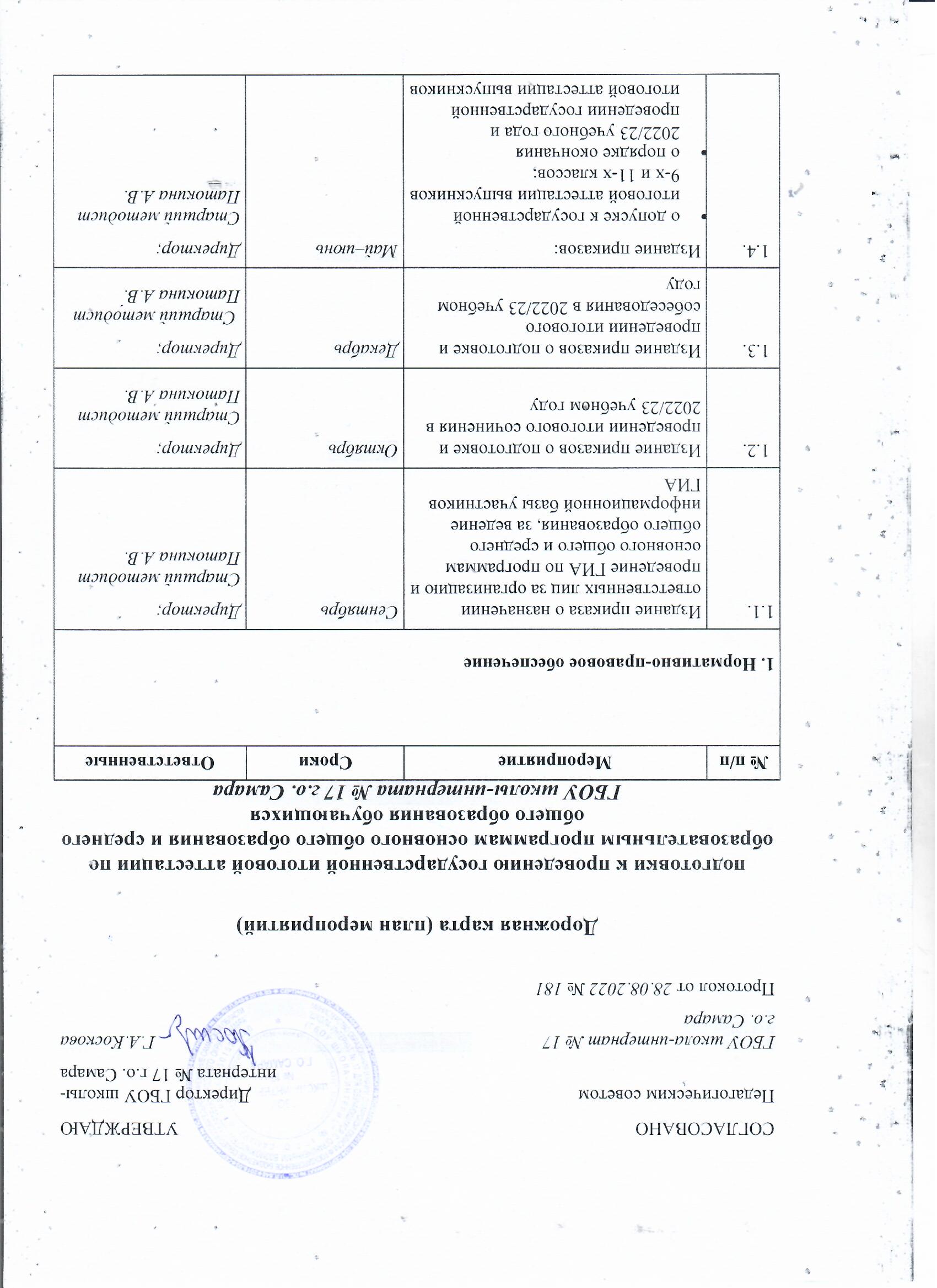 9-х и 11-х классов;об отчислении и выдаче аттестатов обучающимся 9-х и 11-х классов 1.5.Издание приказа о проведении консультаций перед экзаменами, утверждение графика консультацийМайДиректор;Старший методист Патокина А.В. 1.6.Издание приказа о назначении лиц, сопровождающих учеников в ППЭ при проведении государственной итоговой аттестации по программам основного общего и среднего общего образования в 2023 году, ознакомление учеников и их родителей (законных представителей)Май–июньДиректор;Старший методист Патокина А.В. 1.7.Издание приказа о направлении работников ОО для работы в предметную комиссию в качестве экспертовМай–июньДиректор;Старший методист Патокина А.В. 1.8.Издание приказа о подготовке учебных кабинетов к проведению государственной итоговой аттестации (создание комиссии для проверки готовности)МайДиректор;Старший методист Патокина А.В.2. Анализ результатов ГИА-20222. Анализ результатов ГИА-20222. Анализ результатов ГИА-20222. Анализ результатов ГИА-2022 2.1.Подготовка аналитических отчетов по результатам ГИА-2022АвгустСтарший методист Патокина А.В.  2.2.Обсуждение результатов ГИА-2022 на августовском педагогическом советеАвгустСтарший методист Патокина А.В. 2.3.Проведение заседаний ШМО по итогам ГИА-2022:обсуждение результатов ГИА-2022;планирование работы ШМО по подготовке к ГИА-2023СентябрьСтарший методист Патокина А.В.руководители ШМО 2.4.Анализ занятости выпускников 2022 годаСентябрьСтарший методист Патокина А.В.3. Мероприятия по повышению качества результатов ГИА-20233. Мероприятия по повышению качества результатов ГИА-20233. Мероприятия по повышению качества результатов ГИА-20233. Мероприятия по повышению качества результатов ГИА-2023 3.1.Организация внеурочной деятельности по подготовке к ГИА-2023 с учетом потребностей выпускниковСентябрьСтарший методист Патокина А.В. 3.2.Изучение спецификаций, кодификаторов и демоверсий экзаменационных работ 2023 годаСентябрь–октябрьРуководители ШМО; учителя-предметники 3.3.Выявление обучающихся, имеющих трудности в обучении, оказание им своевременной помощи, в том числе психологической поддержкиВ течение учебного годаКлассные руководители 10-х и 12-х классов;педагог-психолог Бушмелева Е.А. 3.4.Контроль деятельности учителей-предметников по подготовке обучающихся к ГИА. Посещение уроков с целью мониторинга системы повторения учебного материалаВ течение учебного годаСтарший методист Патокина А.В. 3.5.Организация индивидуальных консультаций для обучающихся и их родителей по вопросам подготовки к ГИАВ течение учебного годаСтарший методист Патокина А.В.
классные руководители;
учителя-предметники;
педагог-психолог Бушмелева Е.А. 3.6.Повышение квалификации учителей-предметников по вопросам подготовки выпускников к ГИА-2023Сентябрь–декабрьСтарший методист Патокина А.В.руководители ШМО 3.7.Организация психологической помощи участникам экзамена:выявление детей, имеющих личностные и познавательные трудности при подготовке и сдаче экзаменов;индивидуальное или групповое консультирование обучающихся;консультирование родителей;консультирование педагогов;проведение родительских собраний («Как помочь подросткам подготовиться к экзаменам?», «Психологические советы по подготовке к экзаменам»);проведение классных часов с педагогом-психологом «Способы справиться со стрессом и успешно сдать ГВЭ/ЕГЭ»Октябрь–майСтарший методист Патокина А.В.педагог-психолог Бушмелева Е.А.4. Информационное обеспечение ГИА-20234. Информационное обеспечение ГИА-20234. Информационное обеспечение ГИА-20234. Информационное обеспечение ГИА-2023 4.1.Проведение собраний с родителями (законными представителями) учеников 10-х и 12-х классов:порядок проведения ГИА;особенности организации и проведения ГИА-2023;предметная подготовка к ГИА-2023;организация и проведение итогового сочинения и итогового собеседования;психологическая подготовка к ГИАСентябрь–октябрьСтарший методист Патокина А.В.классные руководители;педагог-психолог Бушмелева Е.А. 4.2.Проведение собраний и классных часов с обучающимися 10-х и 12-х классов:порядок проведения ГИА;особенности организации и проведения ГИА-2023;предметная подготовка к ГИА-2023;организация и проведение итогового сочинения и итогового собеседования;психологическая подготовка к ГИАСентябрь–октябрьСтарший методист Патокина А.В.классные руководители;педагог-психолог Бушмелева Е.А. 4.3.Формирование информационной базы граждан, привлекаемых к ГИА в качестве общественных наблюдателейСентябрьСтарший методист Патокина А.В. 4.4.Оформление страницы школьного сайта «ГИА-2023»ОктябрьСтарший методист Патокина А.В. 4.5.Оформление информационного стенда «ГИА-2023»ОктябрьСтарший методист Патокина А.В. 4.6.Информирование учеников 12-класса и их родителей (законных представителей) о процедуре проведения итогового сочинения (изложения): порядок участия, работа с бланками, проверка и оценивание, ознакомление с результатами и др.НоябрьСтарший методист Патокина А.В.Классный руководитель 12 класса 4.7.Информирование учеников 10 класса и их родителей (законных представителей) о процедуре проведения итогового собеседования: порядок участия, проверка и оценивание, ознакомление с результатами и др.ДекабрькСтарший методист Патокина А.В.классный руководитель 10 класса 4.8.Проведение собраний с родителями (законными представителями) учеников 9-х и 11-х классов:регистрация на экзамены;предоставление особых условий при сдаче ГИА при наличии необходимых документов;правила поведения на ГИА и административная ответственность за нарушение порядка проведения ГИА;получение результатов и порядок апелляцииЯнварьСтарший методист Патокина А.В.классные руководители 10 и 12 классов 4.9.Проведение собраний и классных часов с обучающимися 9-х и 11-х классов:регистрация на экзамены;правила поведения на ГИА и административная ответственность за нарушение порядка проведения ГИА;получение результатов и порядок апелляцииФевральСтарший методист Патокина А.В.классные руководители 10 и 12 классов 4.10.Организация индивидуальных консультаций для родителей (законных представителей) учеников 9-х и 11-х классов по вопросам организации и проведения ГИАВ течение годаУчителя-предметники5. Организационное сопровождение ГИА-20235. Организационное сопровождение ГИА-20235. Организационное сопровождение ГИА-20235. Организационное сопровождение ГИА-2023 5.1.Сбор информации о планируемом количестве участников ГИА-9, ГИА-11 в 2023 году из числа:выпускников школы текущего учебного года;лиц с ОВЗ, инвалидов и детей-инвалидовСентябрь–ноябрьСтарший методист Патокина А.В. 5.2.Подача сведений в муниципальную информационную систему обеспечения проведения ГИА-9, ГИА-11 о количестве:аудиторий ППЭ;членов ГЭК;руководителей ППЭ;организаторов ППЭ;технических специалистов ППЭ;членов предметных комиссийВ соответствии с графикомСтарший методист Патокина А.В. 5.3.Техническое оснащение ППЭВ течение годаСтарший методист Патокина А.В. 5.4.Выверка персональных данных учениками 10 и 12 классов, необходимых для осуществления регистрации для участия в ГИАСентябрь–октябрьСтарший методист Патокина А.В. 5.5.Предоставление информации о выборе учениками 10 и 12 классов учебных предметов для прохождения ГИАОктябрьСтарший методист Патокина А.В. 5.6.Выверка назначения учеников 12-х классов на итоговое сочинениеНоябрьСтарший методист Патокина А.В. 5.7.Организация обучения учителей, ответственных за проведение итогового сочинения по графикуНоябрьСтарший методист Патокина А.В.учителя русского языка и литературы 5.8.Формирование предварительных списков учеников 10 и 12 классов, желающих пройти ГИА в досрочный период, подготовка пакета документовДекабрьСтарший методист Патокина А.В. 5.9.Организация и проведение итогового сочинения (изложения):обучение экспертов по оцениванию итогового сочинения;проведение пробного испытания в формате итогового сочинения;организация и проведение итогового сочинения (изложения) в основные сроки;организация и проведение итогового сочинения (изложения) в дополнительные сроки для обучающихся, получивших неудовлетворительный результатОктябрь–майСтарший методист Патокина А.В. 5.10.Организация и проведение итогового собеседования:обучение экспертов по оцениванию итогового собеседования в 9-х классах;подготовка обучающихся к итоговому собеседованию;проведение пробного испытания в формате итогового собеседования; организация и проведение итогового собеседования в основные и дополнительные срокиДекабрь–майСтарший методист Патокина А.В. 5.11.Формирование пакета документов учеников 10 и 12  классов с ограниченными возможностями здоровья для участия в ГИАДекабрьСтарший методист Патокина А.В. 5.12.Формирование базы данных организаторов ЕГЭ, ГВЭЯнварьСтарший методист Патокина А.В. 5.13.Организация регистрации участников ГИА-9 и ГИА-11 в региональной информационной системеЯнварь–мартСтарший методист Патокина А.В. 5.14.Выверка назначения учеников 10 и 12 классов на экзамены ГИАФевраль–мартСтарший методист Патокина А.В.5.15. Проведение педагогического совета о допуске к государственной итоговой аттестации учеников 10 и 12 классовМайСтарший методист Патокина А.В. 5.16.Организация участия учеников 10 и 12 классов в основном периоде ГИА (в соответствии с расписанием)Май–июньСтарший методист Патокина А.В.6. Контроль качества подготовки к ГИА-20236. Контроль качества подготовки к ГИА-20236. Контроль качества подготовки к ГИА-20236. Контроль качества подготовки к ГИА-2023 6.1.Собеседование с учителями-предметниками о ходе подготовки к ГИАОдин раз в месяц по отдельному плануСтарший методист Патокина А.В. 6.2.Внутришкольные диагностические работы по предметам учебного плана:входной контроль – 10 и 12 классы;СентябрьСтарший методист Патокина А.В. 6.3.Проведение промежуточных диагностических работ по предметам учебного плана в формате ГВЭ и ЕГЭНоябрь, февраль, апрельСтарший методист Патокина А.В. 6.4.Анализ успеваемости и посещаемости учеников 10 и 12 классовНоябрь, январь, апрельСтарший методист Патокина А.В. 6.5.Анализ посещения индивидуальных консультаций ученикамиФевральСтарший методист Патокина А.В. 6.6.Организация индивидуальной работы с родителями (законными представителями) учеников 10 и 12 классов, имеющих риск быть не допущенными к прохождению ГИАМарт Старший методист Патокина А.В. 6.7.Методические занятия с учениками по заполнению бланков ЕГЭ, ГВЭФевраль–мартСтарший методист Патокина А.В.7. Кадровое обеспечение7. Кадровое обеспечение7. Кадровое обеспечение7. Кадровое обеспечение 7.1.Подготовка списка экспертов ГИА-9 и ГИА-11 для внесения в базу данныхНоябрьСтарший методист Патокина А.В. 7.2.Формирование базы данных организаторов ГИАНоябрь Старший методист Патокина А.В. 7.3.Формирование списков для обучения экспертов предметных комиссий ГИА-9 и ГИА-11НоябрьСтарший методист Патокина А.В. 7.4.Обучение руководящего состава ППЭ, организаторов в аудиториях и вне аудиторий, технических специалистовАпрель майСтарший методист Патокина А.В. 7.5.Обучение экспертов предметных комиссий ГИА-9 и ГИА-11Январь–мартСтарший методист Патокина А.В. 7.6.Контроль курсовой подготовки специалистов, привлекаемых к организации ГИАЯнварь–майСтарший методист Патокина А.В.8. Проведение ГИА8. Проведение ГИА8. Проведение ГИА8. Проведение ГИА 8.1. Проверка готовности ППЭЗа день до проведения ГИАСтарший методист Патокина А.В.руководитель ППЭ  8.2.Инструктаж организаторов в ППЭ В день проведения экзаменаРуководитель ППЭ  8.3.Контроль явки обучающихся 10 и 12 классов на экзаменВ день проведения экзаменаКлассные руководители 10 и 12 классов 8.4.Подача апелляций по процедуре проведения экзаменовВ день проведения экзаменаСтарший методист Патокина А.В. 8.5.Ознакомление обучающихся с результатами экзаменовПосле получения результатов в течение рабочего дняСтарший методист Патокина А.В.Классные руководители 10 и 12- классов 8.6.Подача апелляций по результатам экзаменовВ течение двух дней со дня объявления результатовСтарший методист Патокина А.В. 8.7.Подготовка и представление предложений по совершенствованию подготовки к ГИА в 2023/24 учебном годуАвгустСтарший методист Патокина А.В.